Provision Grid for Social, Emotional and Mental Health (SEMH)The Provision Grids provide a best practice guide to implementing and evidencing a robust graduated approach to identify and meet special educational needs. Please read the Advice for Practitioners.Provision Grid for Social, Emotional and Mental Health (SEMH)The Provision Grids provide a best practice guide to implementing and evidencing a robust graduated approach to identify and meet special educational needs. Please read the Advice for Practitioners.Provision Grid for Social, Emotional and Mental Health (SEMH)The Provision Grids provide a best practice guide to implementing and evidencing a robust graduated approach to identify and meet special educational needs. Please read the Advice for Practitioners.Provision Grid for Social, Emotional and Mental Health (SEMH)The Provision Grids provide a best practice guide to implementing and evidencing a robust graduated approach to identify and meet special educational needs. Please read the Advice for Practitioners.Provision Grid for Social, Emotional and Mental Health (SEMH)The Provision Grids provide a best practice guide to implementing and evidencing a robust graduated approach to identify and meet special educational needs. Please read the Advice for Practitioners.Provision Grid for Social, Emotional and Mental Health (SEMH)The Provision Grids provide a best practice guide to implementing and evidencing a robust graduated approach to identify and meet special educational needs. Please read the Advice for Practitioners.Provision Grid for Social, Emotional and Mental Health (SEMH)The Provision Grids provide a best practice guide to implementing and evidencing a robust graduated approach to identify and meet special educational needs. Please read the Advice for Practitioners.Whole school systemsWhole school systemsWhole school systemsWhole school systemsWhole school systemsWhole school systemsWhole school systemsQuality First Teaching meets the need of all CYP.SENCO as strategic lead with time to implement the Code of Practice.Inclusive ethos that supports learning and wellbeing of all CYP - focus on pupil strengths, ensure all pupils feel liked and valued. Consider whole school policies and practices including reasonable adjustments from a SEND perspective, accommodation and individual needs.‘Team around the child’ approach e.g., consistent language, approaches/strategies, reintegration planning. Positive relationships with staff and students within school.Pupil and parent/carer voice are valued and used to inform provision that is regularly reviewed.High expectations and positive growth mindset.Mixed ability or flexible groupings.  Early identification of need.EEF ‘Five a day principles’.Quality First Teaching meets the need of all CYP.SENCO as strategic lead with time to implement the Code of Practice.Inclusive ethos that supports learning and wellbeing of all CYP - focus on pupil strengths, ensure all pupils feel liked and valued. Consider whole school policies and practices including reasonable adjustments from a SEND perspective, accommodation and individual needs.‘Team around the child’ approach e.g., consistent language, approaches/strategies, reintegration planning. Positive relationships with staff and students within school.Pupil and parent/carer voice are valued and used to inform provision that is regularly reviewed.High expectations and positive growth mindset.Mixed ability or flexible groupings.  Early identification of need.EEF ‘Five a day principles’.Quality First Teaching meets the need of all CYP.SENCO as strategic lead with time to implement the Code of Practice.Inclusive ethos that supports learning and wellbeing of all CYP - focus on pupil strengths, ensure all pupils feel liked and valued. Consider whole school policies and practices including reasonable adjustments from a SEND perspective, accommodation and individual needs.‘Team around the child’ approach e.g., consistent language, approaches/strategies, reintegration planning. Positive relationships with staff and students within school.Pupil and parent/carer voice are valued and used to inform provision that is regularly reviewed.High expectations and positive growth mindset.Mixed ability or flexible groupings.  Early identification of need.EEF ‘Five a day principles’.SEMH coordinator/Mind Mate Champion lead/Mental Health First Aider leader to co-ordinate whole school PSHE curriculum.Programme of CPD to ensure that staff are trained in different areas of SEMH need.Understanding that behaviour is a form of communication.Whole school awareness of integration and reintergration, the link between behaviour and learning.  School use trauma informed, relational and emotional coaching approaches.Staff receive supervision, so that they feel ‘held’ and able to seek support. Systems in place that support conflict resolution and restorative work.The school employs additional adults to support the needs of all pupils e.g., mid-day supervisory assistants, family support worker.Embedded behaviour policy with reasonable adjustment to policies to differentiate provision based on need.Capacity building and training from the Learning Inclusion Teams including EP’s, SENIT, SEMH Inclusion Team, AIP and Virtual SchoolSEMH coordinator/Mind Mate Champion lead/Mental Health First Aider leader to co-ordinate whole school PSHE curriculum.Programme of CPD to ensure that staff are trained in different areas of SEMH need.Understanding that behaviour is a form of communication.Whole school awareness of integration and reintergration, the link between behaviour and learning.  School use trauma informed, relational and emotional coaching approaches.Staff receive supervision, so that they feel ‘held’ and able to seek support. Systems in place that support conflict resolution and restorative work.The school employs additional adults to support the needs of all pupils e.g., mid-day supervisory assistants, family support worker.Embedded behaviour policy with reasonable adjustment to policies to differentiate provision based on need.Capacity building and training from the Learning Inclusion Teams including EP’s, SENIT, SEMH Inclusion Team, AIP and Virtual SchoolSEMH coordinator/Mind Mate Champion lead/Mental Health First Aider leader to co-ordinate whole school PSHE curriculum.Programme of CPD to ensure that staff are trained in different areas of SEMH need.Understanding that behaviour is a form of communication.Whole school awareness of integration and reintergration, the link between behaviour and learning.  School use trauma informed, relational and emotional coaching approaches.Staff receive supervision, so that they feel ‘held’ and able to seek support. Systems in place that support conflict resolution and restorative work.The school employs additional adults to support the needs of all pupils e.g., mid-day supervisory assistants, family support worker.Embedded behaviour policy with reasonable adjustment to policies to differentiate provision based on need.Capacity building and training from the Learning Inclusion Teams including EP’s, SENIT, SEMH Inclusion Team, AIP and Virtual SchoolSEMH coordinator/Mind Mate Champion lead/Mental Health First Aider leader to co-ordinate whole school PSHE curriculum.Programme of CPD to ensure that staff are trained in different areas of SEMH need.Understanding that behaviour is a form of communication.Whole school awareness of integration and reintergration, the link between behaviour and learning.  School use trauma informed, relational and emotional coaching approaches.Staff receive supervision, so that they feel ‘held’ and able to seek support. Systems in place that support conflict resolution and restorative work.The school employs additional adults to support the needs of all pupils e.g., mid-day supervisory assistants, family support worker.Embedded behaviour policy with reasonable adjustment to policies to differentiate provision based on need.Capacity building and training from the Learning Inclusion Teams including EP’s, SENIT, SEMH Inclusion Team, AIP and Virtual SchoolAssess[pupil needs]Plan & Do[strategies & intervention]Plan & Do[strategies & intervention]Plan & Do[resources]Review[progress indicator]In the classroomUniversal Refer to Graduated Approach Toolkit guidance for assessment. All staff understand the broad continuum of SEMH needs (ranging from extreme acting out to acutely withdrawn behaviour) and can highlight concerns where appropriate, contributing to early identification.Identification of and preparation for specific triggers for an individual (e.g., times of the year, visits to birth family, transitions from one activity to another, less structured activities).SEMH difficulties involving specific skills may present as:Struggling to remain on task or complete work.Lack of independence/reliant on adults,Signs of low self-esteem,Low resilience, motivationDisplays some fright/flight/freeze responses,Struggling with peer and or adult relationships.Identify pupil strengths and interests.Does the pupil experience difficulties in the following areas?Short term and working memory, Processing speedReading and spellingSpeech and language or communication difficulties,Fine or gross motor skills,Sensory overloadAnxiety,Attention seeking hypervigilance.Feelings of frustration and avoidance strategies.Gather pupil and parent/carer voice. Continue to gather and analyse learning and cognition assessments and screening tools such as: reading, spelling and maths assessments and consider how this would inform practice.Whole school reporting systems- analysis of SEND and pastoral systems and purposes (Holistic data) A suitably detailed and appropriate Individual Provision Map (IPM).See range of Quick Guides in Graduated Approach ToolkitTasks adapted, simplified, or extended.Check for understanding regularly and discretelyVisual cues and prompts.Collaborative working opportunities.Repetition and reinforcement of skills.Use of worked examples. Feedback. Consider purpose and specificity.Consistent use of terms. Clear verbal and written languageSummarise instructions, repeated instructions. Adult modelling of emotions and states of wellbeing.Opportunity for talking about emotions and feelings.Links are made to real life experiences.Maintain clear boundaries and expectations.Classroom well organised and labelled.Quiet zone/ calm corner. Safe spacesTransition tools and planning. Sensory environmental check list.Personalise teaching to pupils’ interests and way of learning, e.g., kinaesthetic activities.Meet and greet – ensure smooth entry to school and or lessons.Shared scripts for consistent language and language of choice.Direct language (instead of saying “shall we tidy up/ do you want….” Say “Tidy up time”, or “Let’s do/ go…”Planned opportunities to learn and practise social and emotional skills during structured and unstructured activities.Access to pastoral services and Wellbeing Teams.Break, lunchtime and after school activities.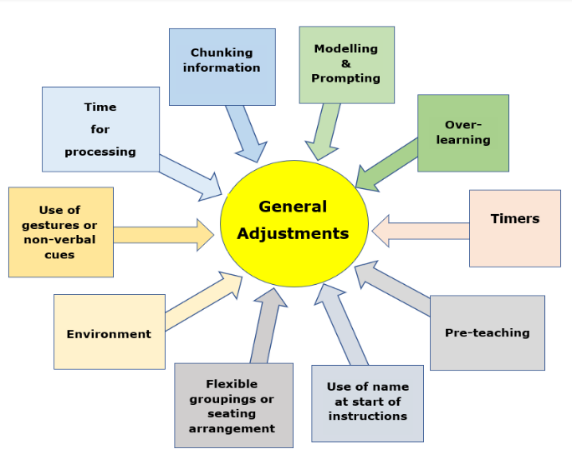 A suitably detailed and appropriate Individual Provision Map (IPM).See range of Quick Guides in Graduated Approach ToolkitTasks adapted, simplified, or extended.Check for understanding regularly and discretelyVisual cues and prompts.Collaborative working opportunities.Repetition and reinforcement of skills.Use of worked examples. Feedback. Consider purpose and specificity.Consistent use of terms. Clear verbal and written languageSummarise instructions, repeated instructions. Adult modelling of emotions and states of wellbeing.Opportunity for talking about emotions and feelings.Links are made to real life experiences.Maintain clear boundaries and expectations.Classroom well organised and labelled.Quiet zone/ calm corner. Safe spacesTransition tools and planning. Sensory environmental check list.Personalise teaching to pupils’ interests and way of learning, e.g., kinaesthetic activities.Meet and greet – ensure smooth entry to school and or lessons.Shared scripts for consistent language and language of choice.Direct language (instead of saying “shall we tidy up/ do you want….” Say “Tidy up time”, or “Let’s do/ go…”Planned opportunities to learn and practise social and emotional skills during structured and unstructured activities.Access to pastoral services and Wellbeing Teams.Break, lunchtime and after school activities.Task Boards, such as ‘Make a Deal’Now/Next. now-and-next-boardsVisual timetable. Visual timetablesZones of Regulation - contact SEMH Inclusion workers for training the zones of regulation social stories and comic strip conversations.
Social stories and comic strip conversations (autism.org.uk)Emotion Coaching - Contact the Leeds EPT for training.Making meaning of SEMH - Contact the Leeds EPT for training.Extended School Non-Attendance. (ESNA) Contact Leeds EPT.Review School policy and practice for Relational Based Trauma Approaches eg-Relational Approaches and Relational PolicyEnvironmental Classroom Checklist - Sensory Audit List of evidence based SEMH interventions. Toolkit of evidence-based interventions Mindmate lessons - MindMate Friendly and MindMate ChampionsTime To Talk Day Trauma informed specific resources and books . Resources (beaconhouse.org.uk)MichelleBomberWhole Class movement breaks Happy-PackRefer to Graduated Approach Toolkit guidance for reviewing pupil progress.Quantitative and qualitative data to evidence progress against agreed prior targets/outcomes.Quantitative - attainment & progress dataQualitative information. Using observation, staff/pupil/parent views (e.g., questionnaire, scaling) evidence improvement in, for example:Participation & engagement in learning.Retention of key concepts and skills.Independence.Applying and generalising new skills to unfamiliar contexts. Recording information in a variety of ways.Confidence and self-esteem.Clear approach/strategies of what to do when unsure about task.Positive response from pupil and parent/carer voice.Increased/equal access to the curriculum.Increased retention of key concepts and skills.Improved listening / attention skills.Improved social interactions.Able to work collaboratively in class.Developing “I can” attitude.Reduced anxiety.Staff being aware of and using systems related to whole school SEMH systems.Staff well-being, feeling connected, co-developing ideas/support.Assess[pupil needs]Plan & Do[strategies & intervention]Plan & Do[strategies & intervention]Plan & Do[resources]Review[progress indicator]Universal approaches plusTargeted / Small GroupFormative and summative assessment identifies Increasing and persistent difficulties or gaps in SEMH skills and knowledge Targets/outcomes to be developed based on recommended assessment and monitoring tools/toolkits, such as:Learning and Cognition assessments such as reading, spelling,ABC triggers. Observations during structured and unstructuredSTAR approach – behaviour analysis chart. Emotional Regulation | STARS TeamSensory profile.   Sensory | STARS TeamStrengths and Difficulties Questionnaire. https://www.sdqinfo.org/a0.htmlBoxall Profile Boxall (boxallprofile.org)SEAL assessments - Social and emotional aspects of learning (SEAL)  Emotional Literacy - Emotional Literacy - GL Assessment (gl-assessment.co.uk)SEMH difficulties may present as :Increasing disturbance in lessons, impacting on own and others learning.  Struggling in unstructured times.Displaying frequent Fight/Flight(beaconhouse.org.uk) or Freeze/Collapse (beaconhouse.org.uk)Unpredictable behaviour. (undertake observations)Difficulty in making and maintaining relationships with peers. Peers can be reluctant to be included in games or classwork.Becoming more withdrawn, isolated, and disengaged.Increasingly anxious.More reluctant to speak/accept praise.Sensory needs evident. Conduct a Sensory profileRefer to Graduated Approach Toolkit guidance for intervention planning and record keeping.Refer to EEF Teaching & Learning Toolkit High quality inclusive teaching plus additional time - limited interventions, designed to increase rates of progress.Structured interventions with reliable evidence of effectiveness.  See EEF Guidance Timetabled targeted/guided sessions with entry, exit and success criteria, and agreed monitoring schedule.Opportunities for overlearning and repeated practice.Pre-teaching of language and key concepts.  NAPLIC | Pre-Teaching Vocabulary (PTV)Develop a range of SENIT memory difficulties Explicit links made to QFT with planned opportunities to apply taught skills in QFT.Regular check ins at various points during the day. Keyworker and or mentor support.Adult support for unstructured times and to develop peer relationships.Encourage two-way communication with home to share positive achievement, e.g., victory log.Indirect language, e.g., “I’m wondering if you are feeling…”Mentoring programmes.Small-group social skills work.Trauma Aware School approaches and CPD staff training Sensory or trauma profileRefer to Graduated Approach Toolkit guidance for intervention planning and record keeping.Refer to EEF Teaching & Learning Toolkit High quality inclusive teaching plus additional time - limited interventions, designed to increase rates of progress.Structured interventions with reliable evidence of effectiveness.  See EEF Guidance Timetabled targeted/guided sessions with entry, exit and success criteria, and agreed monitoring schedule.Opportunities for overlearning and repeated practice.Pre-teaching of language and key concepts.  NAPLIC | Pre-Teaching Vocabulary (PTV)Develop a range of SENIT memory difficulties Explicit links made to QFT with planned opportunities to apply taught skills in QFT.Regular check ins at various points during the day. Keyworker and or mentor support.Adult support for unstructured times and to develop peer relationships.Encourage two-way communication with home to share positive achievement, e.g., victory log.Indirect language, e.g., “I’m wondering if you are feeling…”Mentoring programmes.Small-group social skills work.Trauma Aware School approaches and CPD staff training Sensory or trauma profileEvidenced Based Group interventions such as:
Lego Therapy - Lego-based Therapy | STARS TeamELSA sessions – contact Leeds EPT for information.Emotion Coaching - contact Leeds EPT for information.Sensory Circuits – contact SENIT for information.Emotional Literacy - Emotional Literacy - GL Assessment (gl-assessment.co.uk)Forest schools - Forest School AssociationCircle of friends.  circle of friendship Stay & Play therapy/art therapy - Home - Play Therapy UK - contact local Cluster for informationThink good feel good/Think good feel betterSEAL - Social and emotional aspects of learning (SEAL)Growth Mindset - What is Growth Mindset - Mindset WorksPACE - P.A.C.E. (danielhughes.org)Social skills groups Leeds Community Healthcare NHS Trust Refer to Universal review progress indicators, in addition to:Frequent cumulative review. Review progress against intervention outcomes.Able to apply and generalise skills to other contexts.Improved self-esteem and attitude to learning. Better able to articulate their emotions.Improved self-esteem and confidence.Developing I can attitude.Clear approach/strategies of what to do when unsure about a task/situation.Better understanding of child’s needs.Able to identify & manage emotions that are both comfortable and uncomfortable. Able to resolve conflict peacefully & restoratively.Assess[pupil needs]Plan & Do[strategies & intervention]Plan & Do[strategies & intervention]Plan & Do[resources]Review[progress indicator]Universal & Targeted approaches plusPersonalisedSignificant difficulty in retaining learning or significant difficulty in applying learning.Working significantly below ARE. Regular episodes of frustration and evidence of damage to self-esteem caused by these difficulties.Assessment by specialist agencies to identify barriers to learning and provide advice planning next steps. Support through solution-focused approaches, re-tracking, and motivational interviewing.SEMH difficulties may present as:Difficulty developing social skills.Significant delay in development of executive functioning skills.Persistent reluctance to follow instructions. Damages or destroys their own learning and/or learning environment. Frequency of disrupted learning limiting progress of self or others. Requires a high level of adult support to develop age appropriate independent and self-care skills.Finding it difficult to maintain friendships.Unable to self-regulate without support. May engage in risk-taking behaviours.Extremely sensitive to criticism. Increased ‘fight’, ‘flight’, ‘freeze’ responses. Extreme levels of anxiety.Withdrawing from support.Self-harming behaviours.Emotional based school avoidance.Refer to Graduated Approach Toolkit guidance for intervention planning and record keeping.High quality inclusive teaching plus personalised interventions to maximise progress.Structured 1:1 or very small group interventions with reliable evidence of effectiveness. Teaching of specific skills identified through diagnostic assessment or similar.  See EEF Guidance.Personalised learning programmes based on multisensory principles with frequent overlearning.Precision Teaching with opportunity to apply taught skills.Additional planning and arrangements for transition including baseline assessments.Modified curriculum in KS4.Access Arrangements, Reasonable Adjustments and Special Consideration - JCQ for tests and exams
Access Arrangements Support (Secondary) | Leeds for LearningRefer for specialist support if required (EP, SEMH Inclusion team, AIP, Cluster, CAMHS, Mindmate MindMate SPA)Personalised timetable with an emphasis on social emotional learning.Personalised reward systems.Clear exit strategy and safe space.Specialist equipment e.g., weighted blanket, fidget toysRisk assessment. Absconding PlanAttendance at multi-agency meetings.Ongoing staff training such as – trauma training, emotional wellbeing, emotional literacy, grounding techniques.Refer to Graduated Approach Toolkit guidance for intervention planning and record keeping.High quality inclusive teaching plus personalised interventions to maximise progress.Structured 1:1 or very small group interventions with reliable evidence of effectiveness. Teaching of specific skills identified through diagnostic assessment or similar.  See EEF Guidance.Personalised learning programmes based on multisensory principles with frequent overlearning.Precision Teaching with opportunity to apply taught skills.Additional planning and arrangements for transition including baseline assessments.Modified curriculum in KS4.Access Arrangements, Reasonable Adjustments and Special Consideration - JCQ for tests and exams
Access Arrangements Support (Secondary) | Leeds for LearningRefer for specialist support if required (EP, SEMH Inclusion team, AIP, Cluster, CAMHS, Mindmate MindMate SPA)Personalised timetable with an emphasis on social emotional learning.Personalised reward systems.Clear exit strategy and safe space.Specialist equipment e.g., weighted blanket, fidget toysRisk assessment. Absconding PlanAttendance at multi-agency meetings.Ongoing staff training such as – trauma training, emotional wellbeing, emotional literacy, grounding techniques.Individual/personalised interventions such as:Stay & Play therapy/art therapy - Home - Play Therapy UK - contact local Cluster for information.Counselling –face to face and virtual
Home - Kooth The Market Place (themarketplaceleeds.org.uk)Personalisation of programmes such as ‘Zones’ / ‘five-point scale’ - Emotional Regulation | STARS TeamNarrative Psychology approaches, e.g., Tree of Life, Team of Life, Beads of Life, Big Red Bus.A Therapeutic Treasure Deck of Grounding, Soothing and Regulating Cards.Personal construct psychology ‘Ideal Self’ - About us | Safe Hands Thinking Minds.Strength / self-esteem cards.SAD Events – contact Leeds EPT for information.Therapeutic Story writing – contact Leeds EPT for information.Blobtree Resource Motivational Interviewing Refer to Universal and targeted review progress indicators, in addition to:Review progress against personalised outcomes.More able to recall information that has been regularly overlearned.Able to apply learning in familiar context with some support.Improved feeling of self-worth and confidence. Increase in engagement levels and motivation.Increase in level of independence.Development of life skills e.g., budgeting, cooking, time keeping.Improved progress relative to pupil starting point.Beginning to feel safe / secure in school.Beginning to feel understood and valued.Developing relationships with adults.Drop in anxiety levels.Beginning to participate and contribute to a small group and signs of some positive social behaviours.